		Agreement		Concerning the Adoption of Harmonized Technical United Nations Regulations for Wheeled Vehicles, Equipment and Parts which can be Fitted and/or be Used on Wheeled Vehicles and the Conditions for Reciprocal Recognition of Approvals Granted on the Basis of these United Nations Regulations*(Revision 3, including the amendments which entered into force on 14 September 2017)_________		Addendum 23 – UN Regulation No. 24		Revision 2 - Amendment 8Supplement 8 to the 03 series of amendments – Date of entry into force: 4 January 2023		Uniform provisions concerning:I.	The approval of compression ignition (C.I.) engines with regard to the emission of visible pollutantsII.	The approval of motor vehicles with regard to the installation of C.I. engines of an approved typeIII.	The approval of motor vehicles equipped with C.I. engines with regard to the emission of visible pollutants by the engineIV.	The measurement of power of C.I. engineThis document is meant purely as documentation tool. The authentic and legal binding text is: ECE/TRANS/WP.29/2022/73.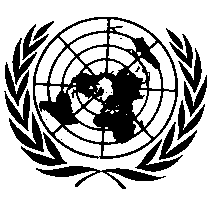 _________UNITED NATIONSAnnex 4, Paragraph 3.1.5., amend to read:"3.1.5.	The power of the engine measured at the test bench during the test at steady speeds of the full load curve may differ from the power specified by the manufacturer as follows:Maximum Power 			± 2 per centat the other measurement points	± 4 per cent."Annex 10, Paragraph 4.7., amend to read:"4.7.		Depression in intake duct (see note 1a to table 1)± 50 Pa"E/ECE/324/Rev.1/Add.23/Rev.2/Amend.8−E/ECE/TRANS/505/Rev.1/Add.23/Rev.2/Amend.8E/ECE/324/Rev.1/Add.23/Rev.2/Amend.8−E/ECE/TRANS/505/Rev.1/Add.23/Rev.2/Amend.810 February 2023